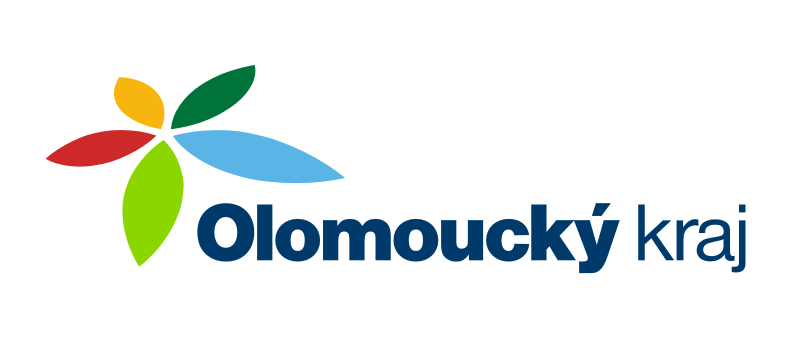 Název programu:  Program na podporu JSDH 2018 Tento projekt je realizován za finanční spoluúčasti Olomouckého kraje, který poskytl v roce 2018 příspěvek ve výši 17000,- Kč.   Obec Suchonice pořídila pro JSDH následující vybavení:pracovní rukavice 6 kusů pracovní kalhoty a blůzy 4 kusy přilby 7 kusůNáklady na vybavení 19 680,-KčV Suchonicích dne 23.8.2018              Jitka Růžičková, starostka obce